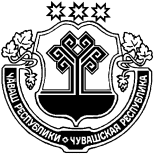 О внесении изменений в решение Собрания депутатов Кульгешского сельского поселения Урмарского района  Чувашской Республики от 14декабря   2021  года № 50 «О бюджете Кульгешского сельского поселения Урмарского района Чувашской Республики на 2022 год и на плановый период 2023 и 2024 годов»В соответствии с Уставом Кульгешского сельского поселения Урмарского района Чувашской Республики  Собрание депутатов Кульгешского сельского поселения Урмарского района Чувашской Республики РЕШИЛО:Внести в решение Собрания депутатов Кульгешского сельского поселения Урмарского района Чувашской Республики от 14 декабря  2021 года № 50 «О бюджете Кульгешского сельского поселения Урмарского района Чувашской Республики на 2022 год и на плановый период 2023 и 2024 годов»  следующие изменения:Статья 1.в статье 1:    в части 1: в абзаце втором  слова «6433589    рублей» заменить словами «6629051 рублей», слова «4145565 рубля» заменить словами «4193077 рублей», слова «4120565 рублей» заменить словами «4168077 рублей»;в абзаце  третьем  слова «6561579 рублей»  заменить словами «6757041 рублей»;в статье 5:внести изменения и дополнения в приложение 3 согласно приложению 1 к настоящему Решению;3)в статье 6:в части 1:внести изменения и дополнения в приложения 5,7,9 согласно приложениям 2-4 к настоящему Решению;в части 2:в абзаце третьем слова «158497  рублей» заменить словами «1561270,70 рублей»;в абзаце пятом слова «158497 рублей» заменить словами «1561270,70 рублей»;Статья 2.Настоящее Решение вступает в силу со дня его официального опубликования и распространяется  на правоотношения, возникшие с 1 января 2022 года.Председатель Собрания депутатов Кульгешского сельского поселенияУрмарского района Чувашской Республики                                                       Т.В. Архипова                          ЧУВАШСКАЯ РЕСПУБЛИКА УРМАРСКИЙ РАЙОН  СОБРАНИЕ ДЕПУТАТОВКУЛЬГЕШСКОГО СЕЛЬСКОГОПОСЕЛЕНИЯ РЕШЕНИЕ28.09.2022 № 77  деревня КульгешиЧĂВАШ  РЕСПУБЛИКИ ВǍРМАР РАЙОНĚКӖЛКЕШ ЯЛ    ТĂРĂХӖНДЕПУТАТСЕН ПУХĂВĔ  ЙЫШĂНУ 28.09.2022г.  №77   Кĕлкеш ялĕПриложение 1 к решению Собрания депутатов Кульгешского сельского поселения от  28.09.2022 г.№77Приложение 1 к решению Собрания депутатов Кульгешского сельского поселения от  28.09.2022 г.№77Приложение 1 к решению Собрания депутатов Кульгешского сельского поселения от  28.09.2022 г.№77Изменение прогнозируемых объемов поступлений доходовИзменение прогнозируемых объемов поступлений доходовИзменение прогнозируемых объемов поступлений доходовв бюджет Кульгешского сельского поселения на 2022 год, предусмотренного приложениями к решению Собрания депутатов Кульгешского сельского поселения Урмарского района Чувашской Республики "О бюджете Кульгешского сельского поселения Урмарского района Чувашской Республики на 2022 год и на плановый период 2023 и 2024 годов"в бюджет Кульгешского сельского поселения на 2022 год, предусмотренного приложениями к решению Собрания депутатов Кульгешского сельского поселения Урмарского района Чувашской Республики "О бюджете Кульгешского сельского поселения Урмарского района Чувашской Республики на 2022 год и на плановый период 2023 и 2024 годов"в бюджет Кульгешского сельского поселения на 2022 год, предусмотренного приложениями к решению Собрания депутатов Кульгешского сельского поселения Урмарского района Чувашской Республики "О бюджете Кульгешского сельского поселения Урмарского района Чувашской Республики на 2022 год и на плановый период 2023 и 2024 годов"(рублей)Код бюджетной 
классификацииНаименование доходовСумма12310000000000000000НАЛОГОВЫЕ И НЕНАЛОГОВЫЕ ДОХОДЫ,всего147950,00в том числе:11100000000000000ДОХОДЫ ОТ ИСПОЛЬЗОВАНИЯ ИМУЩЕСТВА, НАХОДЯЩЕГОСЯ В ГОСУДАРСТВЕННОЙ И МУНИЦИПАЛЬНОЙ СОБСТВЕННОСТИ34000,00из них:11105000000000100Доходы, получаемые в виде арендной либо иной платы за передачу в возмездное пользование государственного и муниципального имущества (за исключением имущества бюджетных и автономных учреждений, а также имущества государственных и муниципальных унитарных предприятий, в том числе казенных)34000,0011400000000000000ДОХОДЫ ОТ ПРОДАЖИ МАТЕРИАЛЬНЫХ И НЕМАТЕРИАЛЬНЫХ АКТИВОВ113950,00из них:11402000000000400Доходы от реализации имущества, находящегося в государственной и муниципальной собственности (за исключением движимого имущества бюджетных и автономных учреждений, а также имущества государственных и муниципальных унитарных предприятий, в том числе казенных)113950,0020000000000000000БЕЗВОЗМЕЗДНЫЕ ПОСТУПЛЕНИЯ, всего47512,0020200000000000000Безвозмездные поступления от других бюджетов бюджетной системы Российской Федерации, всего47512,00в том числе:20203000000000100Субвенции бюджетам бюджетной системы Российской Федерации 5850,0020202000000000100Субсидии бюджетам бюджетной системы Российской Федерации (межбюджетные субсидии)-13638,0020240000000000100Иные межбюджетные трансферты55300,00Доходы бюджета - ИТОГОДоходы бюджета - ИТОГО195462,00Приложение 2
к решению Собрания депутатов 
Кульгешского сельского поселения Урмарского района Чувашской Республики
«О бюджете Кульгешского сельского поселения Урмарского района Чувашской Республики на 2022 год
и на плановый период 2023 и 2024 годов»от 28.09.2022 №77 Приложение 2
к решению Собрания депутатов 
Кульгешского сельского поселения Урмарского района Чувашской Республики
«О бюджете Кульгешского сельского поселения Урмарского района Чувашской Республики на 2022 год
и на плановый период 2023 и 2024 годов»от 28.09.2022 №77 Приложение 2
к решению Собрания депутатов 
Кульгешского сельского поселения Урмарского района Чувашской Республики
«О бюджете Кульгешского сельского поселения Урмарского района Чувашской Республики на 2022 год
и на плановый период 2023 и 2024 годов»от 28.09.2022 №77 Приложение 2
к решению Собрания депутатов 
Кульгешского сельского поселения Урмарского района Чувашской Республики
«О бюджете Кульгешского сельского поселения Урмарского района Чувашской Республики на 2022 год
и на плановый период 2023 и 2024 годов»от 28.09.2022 №77 Приложение 2
к решению Собрания депутатов 
Кульгешского сельского поселения Урмарского района Чувашской Республики
«О бюджете Кульгешского сельского поселения Урмарского района Чувашской Республики на 2022 год
и на плановый период 2023 и 2024 годов»от 28.09.2022 №77 ИЗМЕНЕНИЕ
распределения бюджетных ассигнований по разделам, подразделам, целевым статьям (муниципальным программам Кульгешского сельского поселения Урмарского района Чувашской Республики) и группам (группам и подгруппам) видов расходов классификации расходов бюджета Кульгешского сельского поселения Урмарского района Чувашской Республики на 2022 год, предусмотренного приложениями к решению Собрания депутатов Кульгешского сельского поселения Урмарского района Чувашской Республики
"О бюджете Кульгешского сельского поселения Урмарского района Чувашской Республики на 2022 год и на плановый период 2023 и 2024 годов" ИЗМЕНЕНИЕ
распределения бюджетных ассигнований по разделам, подразделам, целевым статьям (муниципальным программам Кульгешского сельского поселения Урмарского района Чувашской Республики) и группам (группам и подгруппам) видов расходов классификации расходов бюджета Кульгешского сельского поселения Урмарского района Чувашской Республики на 2022 год, предусмотренного приложениями к решению Собрания депутатов Кульгешского сельского поселения Урмарского района Чувашской Республики
"О бюджете Кульгешского сельского поселения Урмарского района Чувашской Республики на 2022 год и на плановый период 2023 и 2024 годов" ИЗМЕНЕНИЕ
распределения бюджетных ассигнований по разделам, подразделам, целевым статьям (муниципальным программам Кульгешского сельского поселения Урмарского района Чувашской Республики) и группам (группам и подгруппам) видов расходов классификации расходов бюджета Кульгешского сельского поселения Урмарского района Чувашской Республики на 2022 год, предусмотренного приложениями к решению Собрания депутатов Кульгешского сельского поселения Урмарского района Чувашской Республики
"О бюджете Кульгешского сельского поселения Урмарского района Чувашской Республики на 2022 год и на плановый период 2023 и 2024 годов" ИЗМЕНЕНИЕ
распределения бюджетных ассигнований по разделам, подразделам, целевым статьям (муниципальным программам Кульгешского сельского поселения Урмарского района Чувашской Республики) и группам (группам и подгруппам) видов расходов классификации расходов бюджета Кульгешского сельского поселения Урмарского района Чувашской Республики на 2022 год, предусмотренного приложениями к решению Собрания депутатов Кульгешского сельского поселения Урмарского района Чувашской Республики
"О бюджете Кульгешского сельского поселения Урмарского района Чувашской Республики на 2022 год и на плановый период 2023 и 2024 годов" ИЗМЕНЕНИЕ
распределения бюджетных ассигнований по разделам, подразделам, целевым статьям (муниципальным программам Кульгешского сельского поселения Урмарского района Чувашской Республики) и группам (группам и подгруппам) видов расходов классификации расходов бюджета Кульгешского сельского поселения Урмарского района Чувашской Республики на 2022 год, предусмотренного приложениями к решению Собрания депутатов Кульгешского сельского поселения Урмарского района Чувашской Республики
"О бюджете Кульгешского сельского поселения Урмарского района Чувашской Республики на 2022 год и на плановый период 2023 и 2024 годов" ИЗМЕНЕНИЕ
распределения бюджетных ассигнований по разделам, подразделам, целевым статьям (муниципальным программам Кульгешского сельского поселения Урмарского района Чувашской Республики) и группам (группам и подгруппам) видов расходов классификации расходов бюджета Кульгешского сельского поселения Урмарского района Чувашской Республики на 2022 год, предусмотренного приложениями к решению Собрания депутатов Кульгешского сельского поселения Урмарского района Чувашской Республики
"О бюджете Кульгешского сельского поселения Урмарского района Чувашской Республики на 2022 год и на плановый период 2023 и 2024 годов" (рублей)(рублей)(рублей)(рублей)(рублей)(рублей)НаименованиеРазделПодразделЦелевая статья (муниципальные программы)Группа (группа и подгруппа) вида расходовСумма (увеличение, уменьшение(-))НаименованиеРазделПодразделЦелевая статья (муниципальные программы)Группа (группа и подгруппа) вида расходовСумма (увеличение, уменьшение(-))123456Всего195 462,00Общегосударственные вопросы0156 778,00Функционирование Правительства Российской Федерации, высших исполнительных органов государственной власти субъектов Российской Федерации, местных администраций010463 775,00Муниципальная программа "Управление общественными финансами и муниципальным долгом"0104Ч40000000055 300,00Подпрограмма "Совершенствование бюджетной политики и обеспечение сбалансированности бюджета" муниципальной программы "Управление общественными финансами и муниципальным долгом"0104Ч41000000055 300,00Основное мероприятие "Осуществление мер финансовой поддержки бюджетов муниципальных районов, муниципальных округов, городских округов и поселений, направленных на обеспечение их сбалансированности и повышение уровня бюджетной обеспеченности"0104Ч41040000055 300,00Поощрение региональной и муниципальных управленческих команд Чувашской Республики за счет средств дотации (гранта) в форме межбюджетного трансферта, предоставляемой из федерального бюджета бюджетам субъектов Российской Федерации за достижение показателей0104Ч41045549155 300,00Расходы на выплаты персоналу в целях обеспечения выполнения функций государственными (муниципальными) органами, казенными учреждениями, органами управления государственными внебюджетными фондами0104Ч41045549110055 300,00Расходы на выплаты персоналу государственных (муниципальных) органов0104Ч41045549112055 300,00Муниципальная программа "Развитие потенциала муниципального управления"0104Ч5000000008 475,00Обеспечение реализации муниципальной программы "Развитие потенциала муниципального управления"0104Ч5Э00000008 475,00Основное мероприятие "Общепрограммные расходы"0104Ч5Э01000008 475,00Обеспечение функций муниципальных органов0104Ч5Э01002008 475,00Закупка товаров, работ и услуг для обеспечения государственных (муниципальных) нужд0104Ч5Э010020020011 475,00Иные закупки товаров, работ и услуг для обеспечения государственных (муниципальных) нужд0104Ч5Э010020024011 475,00Иные бюджетные ассигнования0104Ч5Э0100200800-3 000,00Уплата налогов, сборов и иных платежей0104Ч5Э0100200850-3 000,00Резервные фонды0111-5 000,00Муниципальная программа "Управление общественными финансами и муниципальным долгом"0111Ч400000000-5 000,00Подпрограмма "Совершенствование бюджетной политики и обеспечение сбалансированности бюджета" муниципальной программы "Управление общественными финансами и муниципальным долгом"0111Ч410000000-5 000,00Основное мероприятие "Развитие бюджетного планирования, формирование бюджета муниципального образования на очередной финансовый год и плановый период"0111Ч410100000-5 000,00Резервный фонд администрации муниципального образования Чувашской Республики0111Ч410173430-5 000,00Иные бюджетные ассигнования0111Ч410173430800-5 000,00Резервные средства0111Ч410173430870-5 000,00Другие общегосударственные вопросы0113-1 997,00Муниципальная программа "Развитие потенциала муниципального управления"0113Ч500000000-1 997,00Обеспечение реализации муниципальной программы "Развитие потенциала муниципального управления"0113Ч5Э0000000-1 997,00Основное мероприятие "Общепрограммные расходы"0113Ч5Э0100000-1 997,00Выполнение других обязательств муниципального образования Чувашской Республики0113Ч5Э0173770-1 997,00Закупка товаров, работ и услуг для обеспечения государственных (муниципальных) нужд0113Ч5Э0173770200-101,00Иные закупки товаров, работ и услуг для обеспечения государственных (муниципальных) нужд0113Ч5Э0173770240-101,00Социальное обеспечение и иные выплаты населению0113Ч5Э0173770300-1 000,00Иные выплаты населению0113Ч5Э0173770360-1 000,00Иные бюджетные ассигнования0113Ч5Э0173770800-896,00Уплата налогов, сборов и иных платежей0113Ч5Э0173770850-896,00Национальная оборона025 850,00Мобилизационная и вневойсковая подготовка02035 850,00Муниципальная программа "Управление общественными финансами и муниципальным долгом"0203Ч4000000005 850,00Подпрограмма "Совершенствование бюджетной политики и обеспечение сбалансированности бюджета" муниципальной программы "Управление общественными финансами и муниципальным долгом"0203Ч4100000005 850,00Основное мероприятие "Осуществление мер финансовой поддержки бюджетов муниципальных районов, муниципальных округов, городских округов и поселений, направленных на обеспечение их сбалансированности и повышение уровня бюджетной обеспеченности"0203Ч4104000005 850,00Осуществление первичного воинского учета на территориях, где отсутствуют военные комиссариаты, за счет субвенции, предоставляемой из федерального бюджета0203Ч4104511805 850,00Расходы на выплаты персоналу в целях обеспечения выполнения функций государственными (муниципальными) органами, казенными учреждениями, органами управления государственными внебюджетными фондами0203Ч4104511801005 850,00Расходы на выплаты персоналу государственных (муниципальных) органов0203Ч4104511801205 850,00Национальная безопасность и правоохранительная деятельность03-6 700,00Защита населения и территории от чрезвычайных ситуаций природного и техногенного характера, пожарная безопасность0310-4 700,00Муниципальная программа "Повышение безопасности жизнедеятельности населения и территорий Чувашской Республики"0310Ц800000000-4 700,00Подпрограмма "Защита населения и территорий от чрезвычайных ситуаций природного и техногенного характера, обеспечение пожарной безопасности и безопасности населения на водных объектах на территории Чувашской Республики" муниципальной программы "Повышение безопасности жизнедеятельности населения и территорий Чувашской Республики"0310Ц810000000-4 700,00Основное мероприятие "Развитие гражданской обороны, повышение уровня готовности территориальной подсистемы Чувашской Республики единой государственной системы предупреждения и ликвидации чрезвычайных ситуаций к оперативному реагированию на чрезвычайные ситуации, пожары и происшествия на водных объектах"0310Ц810400000-4 700,00Мероприятия по обеспечению пожарной безопасности муниципальных объектов0310Ц810470280-4 700,00Закупка товаров, работ и услуг для обеспечения государственных (муниципальных) нужд0310Ц810470280200-4 700,00Иные закупки товаров, работ и услуг для обеспечения государственных (муниципальных) нужд0310Ц810470280240-4 700,00Другие вопросы в области национальной безопасности и правоохранительной деятельности0314-2 000,00Муниципальная программа "Повышение безопасности жизнедеятельности населения и территорий Чувашской Республики"0314Ц800000000-2 000,00Подпрограмма "Профилактика терроризма и экстремистской деятельности в Чувашской Республике"муниципальной программы "Повышение безопасности жизнедеятельности населения и территорий Чувашской Республики"0314Ц830000000-2 000,00Основное мероприятие "Мероприятия по профилактике и соблюдению правопорядка на улицах и в других общественных местах"0314Ц830500000-2 000,00Осуществление мер по противодействию терроризму в муниципальном образовании0314Ц830574360-2 000,00Закупка товаров, работ и услуг для обеспечения государственных (муниципальных) нужд0314Ц830574360200-2 000,00Иные закупки товаров, работ и услуг для обеспечения государственных (муниципальных) нужд0314Ц830574360240-2 000,00Национальная экономика04-35 499,30Дорожное хозяйство (дорожные фонды)0409-23 699,30Муниципальная программа "Развитие транспортной системы"0409Ч200000000-23 699,30Подпрограмма "Безопасные и качественные автомобильные дороги" муниципальной программы "Развитие транспортной системы"0409Ч210000000-23 699,30Основное мероприятие "Мероприятия, реализуемые с привлечением межбюджетных трансфертов бюджетам другого уровня"0409Ч210300000-23 699,30Капитальный ремонт и ремонт автомобильных дорог общего пользования местного значения в границах населенных пунктов поселения0409Ч2103S4191-23 699,30Закупка товаров, работ и услуг для обеспечения государственных (муниципальных) нужд0409Ч2103S4191200-23 699,30Иные закупки товаров, работ и услуг для обеспечения государственных (муниципальных) нужд0409Ч2103S4191240-23 699,30Другие вопросы в области национальной экономики0412-11 800,00Муниципальная программа "Развитие земельных и имущественных отношений"0412A400000000-11 800,00Подпрограмма "Управление муниципальным имуществом" муниципальной программы "Развитие земельных и имущественных отношений"0412A410000000-11 800,00Основное мероприятие "Создание условий для максимального вовлечения в хозяйственный оборот муниципального имущества, в том числе земельных участков"0412A410200000-11 800,00Проведение землеустроительных (кадастровых) работ по земельным участкам, находящимся в собственности муниципального образования, и внесение сведений в кадастр недвижимости0412A410277590-11 800,00Закупка товаров, работ и услуг для обеспечения государственных (муниципальных) нужд0412A410277590200-11 800,00Иные закупки товаров, работ и услуг для обеспечения государственных (муниципальных) нужд0412A410277590240-11 800,00Жилищно-коммунальное хозяйство05193 671,30Коммунальное хозяйство0502208 598,08Муниципальная программа "Модернизация и развитие сферы жилищно-коммунального хозяйства"0502A100000000208 598,08Подпрограмма "Развитие систем коммунальной инфраструктуры и объектов, используемых для очистки сточных вод" муниципальной программы "Модернизация и развитие сферы жилищно-коммунального хозяйства"0502A120000000208 598,08Основное мероприятие "Развитие систем водоснабжения муниципальных образований"0502A120100000208 598,08Капитальный ремонт источников водоснабжения (водонапорных башен и водозаборных скважин) в населенных пунктах0502A1201SA010208 598,08Закупка товаров, работ и услуг для обеспечения государственных (муниципальных) нужд0502A1201SA010200208 598,08Иные закупки товаров, работ и услуг для обеспечения государственных (муниципальных) нужд0502A1201SA010240208 598,08Благоустройство0503-8 880,14Муниципальная программа "Формирование современной городской среды на территории Чувашской Республики"0503A500000000-8 880,14Подпрограмма "Благоустройство дворовых и общественных территорий" муниципальной программы "Формирование современной городской среды на территории Чувашской Республики"0503A510000000-8 880,14Основное мероприятие "Содействие благоустройству населенных пунктов Чувашской Республики"0503A510200000-8 880,14Уличное освещение0503A510277400-3 000,00Закупка товаров, работ и услуг для обеспечения государственных (муниципальных) нужд0503A510277400200-3 000,00Иные закупки товаров, работ и услуг для обеспечения государственных (муниципальных) нужд0503A510277400240-3 000,00Реализация мероприятий по благоустройству территории0503A510277420-5 880,14Закупка товаров, работ и услуг для обеспечения государственных (муниципальных) нужд0503A510277420200-5 880,14Иные закупки товаров, работ и услуг для обеспечения государственных (муниципальных) нужд0503A510277420240-5 880,14Другие вопросы в области жилищно-коммунального хозяйства0505-6 046,64Муниципальная программа "Содействие занятости населения"0505Ц600000000-6 046,64Подпрограмма "Активная политика занятости населения и социальная поддержка безработных граждан" муниципальной программы "Содействие занятости населения"0505Ц610000000-6 046,64Основное мероприятие "Мероприятия в области содействия занятости населения Чувашской Республики"0505Ц610100000-6 046,64Организация проведения оплачиваемых общественных работ0505Ц610172240-6 046,64Закупка товаров, работ и услуг для обеспечения государственных (муниципальных) нужд0505Ц610172240200-6 046,64Иные закупки товаров, работ и услуг для обеспечения государственных (муниципальных) нужд0505Ц610172240240-6 046,64Культура, кинематография08-13 638,00Культура0801-13 638,00Муниципальная программа "Комплексное развитие сельских территорий Чувашской Республики"0801A600000000-13 638,00Подпрограмма "Создание и развитие инфраструктуры на сельских территориях" муниципальной программы "Комплексное развитие сельских территорий Чувашской Республики"0801A620000000-13 638,00Основное мероприятие "Комплексное обустройство населенных пунктов, расположенных в сельской местности, объектами социальной и инженерной инфраструктуры, а также строительство и реконструкция автомобильных дорог"0801A620100000-13 638,00Реализация инициативных проектов0801A6201S6570-13 638,00Закупка товаров, работ и услуг для обеспечения государственных (муниципальных) нужд0801A6201S6570200-13 638,00Иные закупки товаров, работ и услуг для обеспечения государственных (муниципальных) нужд0801A6201S6570240-13 638,00Физическая культура и спорт11-5 000,00Физическая культура1101-5 000,00Муниципальная программа "Развитие физической культуры и спорта"1101Ц500000000-5 000,00Подпрограмма "Развитие физической культуры и массового спорта" муниципальной программы "Развитие физической культуры и спорта"1101Ц510000000-5 000,00Основное мероприятие "Физкультурно-оздоровительная и спортивно-массовая работа с населением"1101Ц510100000-5 000,00Организация и проведение официальных физкультурных мероприятий1101Ц510171390-5 000,00Закупка товаров, работ и услуг для обеспечения государственных (муниципальных) нужд1101Ц510171390200-5 000,00Иные закупки товаров, работ и услуг для обеспечения государственных (муниципальных) нужд1101Ц510171390240-5 000,00Приложение 3
к решению Собрания депутатов 
Кульгешского сельского поселения Урмарского района Чувашской Республики
«О бюджете Кульгешского сельского поселения Урмарского района Чувашской Республики на 2022 год
и на плановый период 2023 и 2024 годов»от 28.09.2022№77 Приложение 3
к решению Собрания депутатов 
Кульгешского сельского поселения Урмарского района Чувашской Республики
«О бюджете Кульгешского сельского поселения Урмарского района Чувашской Республики на 2022 год
и на плановый период 2023 и 2024 годов»от 28.09.2022№77 Приложение 3
к решению Собрания депутатов 
Кульгешского сельского поселения Урмарского района Чувашской Республики
«О бюджете Кульгешского сельского поселения Урмарского района Чувашской Республики на 2022 год
и на плановый период 2023 и 2024 годов»от 28.09.2022№77 Приложение 3
к решению Собрания депутатов 
Кульгешского сельского поселения Урмарского района Чувашской Республики
«О бюджете Кульгешского сельского поселения Урмарского района Чувашской Республики на 2022 год
и на плановый период 2023 и 2024 годов»от 28.09.2022№77 Приложение 3
к решению Собрания депутатов 
Кульгешского сельского поселения Урмарского района Чувашской Республики
«О бюджете Кульгешского сельского поселения Урмарского района Чувашской Республики на 2022 год
и на плановый период 2023 и 2024 годов»от 28.09.2022№77 ИЗМЕНЕНИЕ
распределения бюджетных ассигнований по целевым статьям (муниципальным программам Кульгешского сельского поселения Урмарского района Чувашской Республики), группам (группам и подгруппам) видов расходов, разделам, подразделам классификации расходов бюджета Кульгешского сельского поселения Урмарского района Чувашской Республики на 2022 год, предусмотренного приложениями к решению Собрания депутатов Кульгешского сельского поселения Урмарского района Чувашской Республики
"О бюджете Кульгешского сельского поселения Урмарского района Чувашской Республики на 2022 год и на плановый период 2023 и 2024 годов" ИЗМЕНЕНИЕ
распределения бюджетных ассигнований по целевым статьям (муниципальным программам Кульгешского сельского поселения Урмарского района Чувашской Республики), группам (группам и подгруппам) видов расходов, разделам, подразделам классификации расходов бюджета Кульгешского сельского поселения Урмарского района Чувашской Республики на 2022 год, предусмотренного приложениями к решению Собрания депутатов Кульгешского сельского поселения Урмарского района Чувашской Республики
"О бюджете Кульгешского сельского поселения Урмарского района Чувашской Республики на 2022 год и на плановый период 2023 и 2024 годов" ИЗМЕНЕНИЕ
распределения бюджетных ассигнований по целевым статьям (муниципальным программам Кульгешского сельского поселения Урмарского района Чувашской Республики), группам (группам и подгруппам) видов расходов, разделам, подразделам классификации расходов бюджета Кульгешского сельского поселения Урмарского района Чувашской Республики на 2022 год, предусмотренного приложениями к решению Собрания депутатов Кульгешского сельского поселения Урмарского района Чувашской Республики
"О бюджете Кульгешского сельского поселения Урмарского района Чувашской Республики на 2022 год и на плановый период 2023 и 2024 годов" ИЗМЕНЕНИЕ
распределения бюджетных ассигнований по целевым статьям (муниципальным программам Кульгешского сельского поселения Урмарского района Чувашской Республики), группам (группам и подгруппам) видов расходов, разделам, подразделам классификации расходов бюджета Кульгешского сельского поселения Урмарского района Чувашской Республики на 2022 год, предусмотренного приложениями к решению Собрания депутатов Кульгешского сельского поселения Урмарского района Чувашской Республики
"О бюджете Кульгешского сельского поселения Урмарского района Чувашской Республики на 2022 год и на плановый период 2023 и 2024 годов" ИЗМЕНЕНИЕ
распределения бюджетных ассигнований по целевым статьям (муниципальным программам Кульгешского сельского поселения Урмарского района Чувашской Республики), группам (группам и подгруппам) видов расходов, разделам, подразделам классификации расходов бюджета Кульгешского сельского поселения Урмарского района Чувашской Республики на 2022 год, предусмотренного приложениями к решению Собрания депутатов Кульгешского сельского поселения Урмарского района Чувашской Республики
"О бюджете Кульгешского сельского поселения Урмарского района Чувашской Республики на 2022 год и на плановый период 2023 и 2024 годов" ИЗМЕНЕНИЕ
распределения бюджетных ассигнований по целевым статьям (муниципальным программам Кульгешского сельского поселения Урмарского района Чувашской Республики), группам (группам и подгруппам) видов расходов, разделам, подразделам классификации расходов бюджета Кульгешского сельского поселения Урмарского района Чувашской Республики на 2022 год, предусмотренного приложениями к решению Собрания депутатов Кульгешского сельского поселения Урмарского района Чувашской Республики
"О бюджете Кульгешского сельского поселения Урмарского района Чувашской Республики на 2022 год и на плановый период 2023 и 2024 годов" (рублей)(рублей)(рублей)(рублей)(рублей)(рублей)НаименованиеЦелевая статья (муниципальные программы)Группа (группа и подгруппа) вида расходовРазделПодразделСумма (увеличение, уменьшение(-))НаименованиеЦелевая статья (муниципальные программы)Группа (группа и подгруппа) вида расходовРазделПодразделСумма (увеличение, уменьшение(-))234567Всего195 462,00Муниципальная программа "Развитие физической культуры и спорта"Ц500000000-5 000,00Подпрограмма "Развитие физической культуры и массового спорта" муниципальной программы "Развитие физической культуры и спорта"Ц510000000-5 000,00Основное мероприятие "Физкультурно-оздоровительная и спортивно-массовая работа с населением"Ц510100000-5 000,00Организация и проведение официальных физкультурных мероприятийЦ510171390-5 000,00Закупка товаров, работ и услуг для обеспечения государственных (муниципальных) нуждЦ510171390200-5 000,00Иные закупки товаров, работ и услуг для обеспечения государственных (муниципальных) нуждЦ510171390240-5 000,00Физическая культура и спортЦ51017139024011-5 000,00Физическая культураЦ5101713902401101-5 000,00Муниципальная программа "Содействие занятости населения"Ц600000000-6 046,64Подпрограмма "Активная политика занятости населения и социальная поддержка безработных граждан" муниципальной программы "Содействие занятости населения"Ц610000000-6 046,64Основное мероприятие "Мероприятия в области содействия занятости населения Чувашской Республики"Ц610100000-6 046,64Организация проведения оплачиваемых общественных работЦ610172240-6 046,64Закупка товаров, работ и услуг для обеспечения государственных (муниципальных) нуждЦ610172240200-6 046,64Иные закупки товаров, работ и услуг для обеспечения государственных (муниципальных) нуждЦ610172240240-6 046,64Жилищно-коммунальное хозяйствоЦ61017224024005-6 046,64Другие вопросы в области жилищно-коммунального хозяйстваЦ6101722402400505-6 046,64Муниципальная программа "Повышение безопасности жизнедеятельности населения и территорий Чувашской Республики"Ц800000000-6 700,00Подпрограмма "Защита населения и территорий от чрезвычайных ситуаций природного и техногенного характера, обеспечение пожарной безопасности и безопасности населения на водных объектах на территории Чувашской Республики" муниципальной программы "Повышение безопасности жизнедеятельности населения и территорий Чувашской Республики"Ц810000000-4 700,00Основное мероприятие "Развитие гражданской обороны, повышение уровня готовности территориальной подсистемы Чувашской Республики единой государственной системы предупреждения и ликвидации чрезвычайных ситуаций к оперативному реагированию на чрезвычайные ситуации, пожары и происшествия на водных объектах"Ц810400000-4 700,00Мероприятия по обеспечению пожарной безопасности муниципальных объектовЦ810470280-4 700,00Закупка товаров, работ и услуг для обеспечения государственных (муниципальных) нуждЦ810470280200-4 700,00Иные закупки товаров, работ и услуг для обеспечения государственных (муниципальных) нуждЦ810470280240-4 700,00Национальная безопасность и правоохранительная деятельностьЦ81047028024003-4 700,00Защита населения и территории от чрезвычайных ситуаций природного и техногенного характера, пожарная безопасностьЦ8104702802400310-4 700,00Подпрограмма "Профилактика терроризма и экстремистской деятельности в Чувашской Республике"муниципальной программы "Повышение безопасности жизнедеятельности населения и территорий Чувашской Республики"Ц830000000-2 000,00Основное мероприятие "Мероприятия по профилактике и соблюдению правопорядка на улицах и в других общественных местах"Ц830500000-2 000,00Осуществление мер по противодействию терроризму в муниципальном образованииЦ830574360-2 000,00Закупка товаров, работ и услуг для обеспечения государственных (муниципальных) нуждЦ830574360200-2 000,00Иные закупки товаров, работ и услуг для обеспечения государственных (муниципальных) нуждЦ830574360240-2 000,00Национальная безопасность и правоохранительная деятельностьЦ83057436024003-2 000,00Другие вопросы в области национальной безопасности и правоохранительной деятельностиЦ8305743602400314-2 000,00Муниципальная программа "Развитие транспортной системы"Ч200000000-23 699,30Подпрограмма "Безопасные и качественные автомобильные дороги" муниципальной программы "Развитие транспортной системы"Ч210000000-23 699,30Основное мероприятие "Мероприятия, реализуемые с привлечением межбюджетных трансфертов бюджетам другого уровня"Ч210300000-23 699,30Капитальный ремонт и ремонт автомобильных дорог общего пользования местного значения в границах населенных пунктов поселенияЧ2103S4191-23 699,30Закупка товаров, работ и услуг для обеспечения государственных (муниципальных) нуждЧ2103S4191200-23 699,30Иные закупки товаров, работ и услуг для обеспечения государственных (муниципальных) нуждЧ2103S4191240-23 699,30Национальная экономикаЧ2103S419124004-23 699,30Дорожное хозяйство (дорожные фонды)Ч2103S41912400409-23 699,30Муниципальная программа "Управление общественными финансами и муниципальным долгом"Ч40000000056 150,00Подпрограмма "Совершенствование бюджетной политики и обеспечение сбалансированности бюджета" муниципальной программы "Управление общественными финансами и муниципальным долгом"Ч41000000056 150,00Основное мероприятие "Развитие бюджетного планирования, формирование бюджета муниципального образования на очередной финансовый год и плановый период"Ч410100000-5 000,00Резервный фонд администрации муниципального образования Чувашской РеспубликиЧ410173430-5 000,00Иные бюджетные ассигнованияЧ410173430800-5 000,00Резервные средстваЧ410173430870-5 000,00Общегосударственные вопросыЧ41017343087001-5 000,00Резервные фондыЧ4101734308700111-5 000,00Основное мероприятие "Осуществление мер финансовой поддержки бюджетов муниципальных районов, муниципальных округов, городских округов и поселений, направленных на обеспечение их сбалансированности и повышение уровня бюджетной обеспеченности"Ч41040000061 150,00Осуществление первичного воинского учета на территориях, где отсутствуют военные комиссариаты, за счет субвенции, предоставляемой из федерального бюджетаЧ4104511805 850,00Расходы на выплаты персоналу в целях обеспечения выполнения функций государственными (муниципальными) органами, казенными учреждениями, органами управления государственными внебюджетными фондамиЧ4104511801005 850,00Расходы на выплаты персоналу государственных (муниципальных) органовЧ4104511801205 850,00Национальная оборонаЧ410451180120025 850,00Мобилизационная и вневойсковая подготовкаЧ41045118012002035 850,00Поощрение региональной и муниципальных управленческих команд Чувашской Республики за счет средств дотации (гранта) в форме межбюджетного трансферта, предоставляемой из федерального бюджета бюджетам субъектов Российской Федерации за достижение показателейЧ41045549155 300,00Расходы на выплаты персоналу в целях обеспечения выполнения функций государственными (муниципальными) органами, казенными учреждениями, органами управления государственными внебюджетными фондамиЧ41045549110055 300,00Расходы на выплаты персоналу государственных (муниципальных) органовЧ41045549112055 300,00Общегосударственные вопросыЧ4104554911200155 300,00Функционирование Правительства Российской Федерации, высших исполнительных органов государственной власти субъектов Российской Федерации, местных администрацийЧ410455491120010455 300,00Муниципальная программа "Развитие потенциала муниципального управления"Ч5000000006 478,00Обеспечение реализации муниципальной программы "Развитие потенциала муниципального управления"Ч5Э00000006 478,00Основное мероприятие "Общепрограммные расходы"Ч5Э01000006 478,00Обеспечение функций муниципальных органовЧ5Э01002008 475,00Закупка товаров, работ и услуг для обеспечения государственных (муниципальных) нуждЧ5Э010020020011 475,00Иные закупки товаров, работ и услуг для обеспечения государственных (муниципальных) нуждЧ5Э010020024011 475,00Общегосударственные вопросыЧ5Э01002002400111 475,00Функционирование Правительства Российской Федерации, высших исполнительных органов государственной власти субъектов Российской Федерации, местных администрацийЧ5Э0100200240010411 475,00Иные бюджетные ассигнованияЧ5Э0100200800-3 000,00Уплата налогов, сборов и иных платежейЧ5Э0100200850-3 000,00Общегосударственные вопросыЧ5Э010020085001-3 000,00Функционирование Правительства Российской Федерации, высших исполнительных органов государственной власти субъектов Российской Федерации, местных администрацийЧ5Э01002008500104-3 000,00Выполнение других обязательств муниципального образования Чувашской РеспубликиЧ5Э0173770-1 997,00Закупка товаров, работ и услуг для обеспечения государственных (муниципальных) нуждЧ5Э0173770200-101,00Иные закупки товаров, работ и услуг для обеспечения государственных (муниципальных) нуждЧ5Э0173770240-101,00Общегосударственные вопросыЧ5Э017377024001-101,00Другие общегосударственные вопросыЧ5Э01737702400113-101,00Социальное обеспечение и иные выплаты населениюЧ5Э0173770300-1 000,00Иные выплаты населениюЧ5Э0173770360-1 000,00Общегосударственные вопросыЧ5Э017377036001-1 000,00Другие общегосударственные вопросыЧ5Э01737703600113-1 000,00Иные бюджетные ассигнованияЧ5Э0173770800-896,00Уплата налогов, сборов и иных платежейЧ5Э0173770850-896,00Общегосударственные вопросыЧ5Э017377085001-896,00Другие общегосударственные вопросыЧ5Э01737708500113-896,00Муниципальная программа "Модернизация и развитие сферы жилищно-коммунального хозяйства"A100000000208 598,08Подпрограмма "Развитие систем коммунальной инфраструктуры и объектов, используемых для очистки сточных вод" муниципальной программы "Модернизация и развитие сферы жилищно-коммунального хозяйства"A120000000208 598,08Основное мероприятие "Развитие систем водоснабжения муниципальных образований"A120100000208 598,08Капитальный ремонт источников водоснабжения (водонапорных башен и водозаборных скважин) в населенных пунктахA1201SA010208 598,08Закупка товаров, работ и услуг для обеспечения государственных (муниципальных) нуждA1201SA010200208 598,08Иные закупки товаров, работ и услуг для обеспечения государственных (муниципальных) нуждA1201SA010240208 598,08Жилищно-коммунальное хозяйствоA1201SA01024005208 598,08Коммунальное хозяйствоA1201SA0102400502208 598,08Муниципальная программа "Развитие земельных и имущественных отношений"A400000000-11 800,00Подпрограмма "Управление муниципальным имуществом" муниципальной программы "Развитие земельных и имущественных отношений"A410000000-11 800,00Основное мероприятие "Создание условий для максимального вовлечения в хозяйственный оборот муниципального имущества, в том числе земельных участков"A410200000-11 800,00Проведение землеустроительных (кадастровых) работ по земельным участкам, находящимся в собственности муниципального образования, и внесение сведений в кадастр недвижимостиA410277590-11 800,00Закупка товаров, работ и услуг для обеспечения государственных (муниципальных) нуждA410277590200-11 800,00Иные закупки товаров, работ и услуг для обеспечения государственных (муниципальных) нуждA410277590240-11 800,00Национальная экономикаA41027759024004-11 800,00Другие вопросы в области национальной экономикиA4102775902400412-11 800,00Муниципальная программа "Формирование современной городской среды на территории Чувашской Республики"A500000000-8 880,14Подпрограмма "Благоустройство дворовых и общественных территорий" муниципальной программы "Формирование современной городской среды на территории Чувашской Республики"A510000000-8 880,14Основное мероприятие "Содействие благоустройству населенных пунктов Чувашской Республики"A510200000-8 880,14Уличное освещениеA510277400-3 000,00Закупка товаров, работ и услуг для обеспечения государственных (муниципальных) нуждA510277400200-3 000,00Иные закупки товаров, работ и услуг для обеспечения государственных (муниципальных) нуждA510277400240-3 000,00Жилищно-коммунальное хозяйствоA51027740024005-3 000,00БлагоустройствоA5102774002400503-3 000,00Реализация мероприятий по благоустройству территорииA510277420-5 880,14Закупка товаров, работ и услуг для обеспечения государственных (муниципальных) нуждA510277420200-5 880,14Иные закупки товаров, работ и услуг для обеспечения государственных (муниципальных) нуждA510277420240-5 880,14Жилищно-коммунальное хозяйствоA51027742024005-5 880,14БлагоустройствоA5102774202400503-5 880,14Муниципальная программа "Комплексное развитие сельских территорий Чувашской Республики"A600000000-13 638,00Подпрограмма "Создание и развитие инфраструктуры на сельских территориях" муниципальной программы "Комплексное развитие сельских территорий Чувашской Республики"A620000000-13 638,00Основное мероприятие "Комплексное обустройство населенных пунктов, расположенных в сельской местности, объектами социальной и инженерной инфраструктуры, а также строительство и реконструкция автомобильных дорог"A620100000-13 638,00Реализация инициативных проектовA6201S6570-13 638,00Закупка товаров, работ и услуг для обеспечения государственных (муниципальных) нуждA6201S6570200-13 638,00Иные закупки товаров, работ и услуг для обеспечения государственных (муниципальных) нуждA6201S6570240-13 638,00Культура, кинематографияA6201S657024008-13 638,00КультураA6201S65702400801-13 638,00Приложение 4
к решению Собрания депутатов 
Кульгешского сельского поселения Урмарского района Чувашской Республики
«О бюджете Кульгешского сельского поселения Урмарского района Чувашской Республики на 2022 год
и на плановый период 2023 и 2024 годов»от28.09.2022 №77 Приложение 4
к решению Собрания депутатов 
Кульгешского сельского поселения Урмарского района Чувашской Республики
«О бюджете Кульгешского сельского поселения Урмарского района Чувашской Республики на 2022 год
и на плановый период 2023 и 2024 годов»от28.09.2022 №77 Приложение 4
к решению Собрания депутатов 
Кульгешского сельского поселения Урмарского района Чувашской Республики
«О бюджете Кульгешского сельского поселения Урмарского района Чувашской Республики на 2022 год
и на плановый период 2023 и 2024 годов»от28.09.2022 №77 Приложение 4
к решению Собрания депутатов 
Кульгешского сельского поселения Урмарского района Чувашской Республики
«О бюджете Кульгешского сельского поселения Урмарского района Чувашской Республики на 2022 год
и на плановый период 2023 и 2024 годов»от28.09.2022 №77 Приложение 4
к решению Собрания депутатов 
Кульгешского сельского поселения Урмарского района Чувашской Республики
«О бюджете Кульгешского сельского поселения Урмарского района Чувашской Республики на 2022 год
и на плановый период 2023 и 2024 годов»от28.09.2022 №77 Приложение 4
к решению Собрания депутатов 
Кульгешского сельского поселения Урмарского района Чувашской Республики
«О бюджете Кульгешского сельского поселения Урмарского района Чувашской Республики на 2022 год
и на плановый период 2023 и 2024 годов»от28.09.2022 №77 ИЗМЕНЕНИЕ
ведомственной структуры расходов бюджета Кульгешского сельского поселения Урмарского района Чувашской Республики на 2022 год, предусмотренной приложениями к решению Собрания депутатов Кульгешского сельского поселения Урмарского района Чувашской Республики "О бюджете Кульгешского сельского поселения Урмарского района Чувашской Республики на 2022 год и на плановый период 2023 и 2024 годов" ИЗМЕНЕНИЕ
ведомственной структуры расходов бюджета Кульгешского сельского поселения Урмарского района Чувашской Республики на 2022 год, предусмотренной приложениями к решению Собрания депутатов Кульгешского сельского поселения Урмарского района Чувашской Республики "О бюджете Кульгешского сельского поселения Урмарского района Чувашской Республики на 2022 год и на плановый период 2023 и 2024 годов" ИЗМЕНЕНИЕ
ведомственной структуры расходов бюджета Кульгешского сельского поселения Урмарского района Чувашской Республики на 2022 год, предусмотренной приложениями к решению Собрания депутатов Кульгешского сельского поселения Урмарского района Чувашской Республики "О бюджете Кульгешского сельского поселения Урмарского района Чувашской Республики на 2022 год и на плановый период 2023 и 2024 годов" ИЗМЕНЕНИЕ
ведомственной структуры расходов бюджета Кульгешского сельского поселения Урмарского района Чувашской Республики на 2022 год, предусмотренной приложениями к решению Собрания депутатов Кульгешского сельского поселения Урмарского района Чувашской Республики "О бюджете Кульгешского сельского поселения Урмарского района Чувашской Республики на 2022 год и на плановый период 2023 и 2024 годов" ИЗМЕНЕНИЕ
ведомственной структуры расходов бюджета Кульгешского сельского поселения Урмарского района Чувашской Республики на 2022 год, предусмотренной приложениями к решению Собрания депутатов Кульгешского сельского поселения Урмарского района Чувашской Республики "О бюджете Кульгешского сельского поселения Урмарского района Чувашской Республики на 2022 год и на плановый период 2023 и 2024 годов" ИЗМЕНЕНИЕ
ведомственной структуры расходов бюджета Кульгешского сельского поселения Урмарского района Чувашской Республики на 2022 год, предусмотренной приложениями к решению Собрания депутатов Кульгешского сельского поселения Урмарского района Чувашской Республики "О бюджете Кульгешского сельского поселения Урмарского района Чувашской Республики на 2022 год и на плановый период 2023 и 2024 годов" ИЗМЕНЕНИЕ
ведомственной структуры расходов бюджета Кульгешского сельского поселения Урмарского района Чувашской Республики на 2022 год, предусмотренной приложениями к решению Собрания депутатов Кульгешского сельского поселения Урмарского района Чувашской Республики "О бюджете Кульгешского сельского поселения Урмарского района Чувашской Республики на 2022 год и на плановый период 2023 и 2024 годов" (рублей)(рублей)(рублей)(рублей)(рублей)(рублей)(рублей)НаименованиеГлавный распорядительРазделПодразделЦелевая статья (муниципальные программы)Группа (группа и подгруппа) вида расходовСумма (увеличение, уменьшение(-))НаименованиеГлавный распорядительРазделПодразделЦелевая статья (муниципальные программы)Группа (группа и подгруппа) вида расходовСумма (увеличение, уменьшение(-))1234567Всего195 462,00Администрация Кульгешского сельского поселения Урмарского района Чувашской Республики993195 462,00Общегосударственные вопросы9930156 778,00Функционирование Правительства Российской Федерации, высших исполнительных органов государственной власти субъектов Российской Федерации, местных администраций993010463 775,00Муниципальная программа "Управление общественными финансами и муниципальным долгом"9930104Ч40000000055 300,00Подпрограмма "Совершенствование бюджетной политики и обеспечение сбалансированности бюджета" муниципальной программы "Управление общественными финансами и муниципальным долгом"9930104Ч41000000055 300,00Основное мероприятие "Осуществление мер финансовой поддержки бюджетов муниципальных районов, муниципальных округов, городских округов и поселений, направленных на обеспечение их сбалансированности и повышение уровня бюджетной обеспеченности"9930104Ч41040000055 300,00Поощрение региональной и муниципальных управленческих команд Чувашской Республики за счет средств дотации (гранта) в форме межбюджетного трансферта, предоставляемой из федерального бюджета бюджетам субъектов Российской Федерации за достижение показателей9930104Ч41045549155 300,00Расходы на выплаты персоналу в целях обеспечения выполнения функций государственными (муниципальными) органами, казенными учреждениями, органами управления государственными внебюджетными фондами9930104Ч41045549110055 300,00Расходы на выплаты персоналу государственных (муниципальных) органов9930104Ч41045549112055 300,00Муниципальная программа "Развитие потенциала муниципального управления"9930104Ч5000000008 475,00Обеспечение реализации муниципальной программы "Развитие потенциала муниципального управления"9930104Ч5Э00000008 475,00Основное мероприятие "Общепрограммные расходы"9930104Ч5Э01000008 475,00Обеспечение функций муниципальных органов9930104Ч5Э01002008 475,00Закупка товаров, работ и услуг для обеспечения государственных (муниципальных) нужд9930104Ч5Э010020020011 475,00Иные закупки товаров, работ и услуг для обеспечения государственных (муниципальных) нужд9930104Ч5Э010020024011 475,00Иные бюджетные ассигнования9930104Ч5Э0100200800-3 000,00Уплата налогов, сборов и иных платежей9930104Ч5Э0100200850-3 000,00Резервные фонды9930111-5 000,00Муниципальная программа "Управление общественными финансами и муниципальным долгом"9930111Ч400000000-5 000,00Подпрограмма "Совершенствование бюджетной политики и обеспечение сбалансированности бюджета" муниципальной программы "Управление общественными финансами и муниципальным долгом"9930111Ч410000000-5 000,00Основное мероприятие "Развитие бюджетного планирования, формирование бюджета муниципального образования на очередной финансовый год и плановый период"9930111Ч410100000-5 000,00Резервный фонд администрации муниципального образования Чувашской Республики9930111Ч410173430-5 000,00Иные бюджетные ассигнования9930111Ч410173430800-5 000,00Резервные средства9930111Ч410173430870-5 000,00Другие общегосударственные вопросы9930113-1 997,00Муниципальная программа "Развитие потенциала муниципального управления"9930113Ч500000000-1 997,00Обеспечение реализации муниципальной программы "Развитие потенциала муниципального управления"9930113Ч5Э0000000-1 997,00Основное мероприятие "Общепрограммные расходы"9930113Ч5Э0100000-1 997,00Выполнение других обязательств муниципального образования Чувашской Республики9930113Ч5Э0173770-1 997,00Закупка товаров, работ и услуг для обеспечения государственных (муниципальных) нужд9930113Ч5Э0173770200-101,00Иные закупки товаров, работ и услуг для обеспечения государственных (муниципальных) нужд9930113Ч5Э0173770240-101,00Социальное обеспечение и иные выплаты населению9930113Ч5Э0173770300-1 000,00Иные выплаты населению9930113Ч5Э0173770360-1 000,00Иные бюджетные ассигнования9930113Ч5Э0173770800-896,00Уплата налогов, сборов и иных платежей9930113Ч5Э0173770850-896,00Национальная оборона993025 850,00Мобилизационная и вневойсковая подготовка99302035 850,00Муниципальная программа "Управление общественными финансами и муниципальным долгом"9930203Ч4000000005 850,00Подпрограмма "Совершенствование бюджетной политики и обеспечение сбалансированности бюджета" муниципальной программы "Управление общественными финансами и муниципальным долгом"9930203Ч4100000005 850,00Основное мероприятие "Осуществление мер финансовой поддержки бюджетов муниципальных районов, муниципальных округов, городских округов и поселений, направленных на обеспечение их сбалансированности и повышение уровня бюджетной обеспеченности"9930203Ч4104000005 850,00Осуществление первичного воинского учета на территориях, где отсутствуют военные комиссариаты, за счет субвенции, предоставляемой из федерального бюджета9930203Ч4104511805 850,00Расходы на выплаты персоналу в целях обеспечения выполнения функций государственными (муниципальными) органами, казенными учреждениями, органами управления государственными внебюджетными фондами9930203Ч4104511801005 850,00Расходы на выплаты персоналу государственных (муниципальных) органов9930203Ч4104511801205 850,00Национальная безопасность и правоохранительная деятельность99303-6 700,00Защита населения и территории от чрезвычайных ситуаций природного и техногенного характера, пожарная безопасность9930310-4 700,00Муниципальная программа "Повышение безопасности жизнедеятельности населения и территорий Чувашской Республики"9930310Ц800000000-4 700,00Подпрограмма "Защита населения и территорий от чрезвычайных ситуаций природного и техногенного характера, обеспечение пожарной безопасности и безопасности населения на водных объектах на территории Чувашской Республики" муниципальной программы "Повышение безопасности жизнедеятельности населения и территорий Чувашской Республики"9930310Ц810000000-4 700,00Основное мероприятие "Развитие гражданской обороны, повышение уровня готовности территориальной подсистемы Чувашской Республики единой государственной системы предупреждения и ликвидации чрезвычайных ситуаций к оперативному реагированию на чрезвычайные ситуации, пожары и происшествия на водных объектах"9930310Ц810400000-4 700,00Мероприятия по обеспечению пожарной безопасности муниципальных объектов9930310Ц810470280-4 700,00Закупка товаров, работ и услуг для обеспечения государственных (муниципальных) нужд9930310Ц810470280200-4 700,00Иные закупки товаров, работ и услуг для обеспечения государственных (муниципальных) нужд9930310Ц810470280240-4 700,00Другие вопросы в области национальной безопасности и правоохранительной деятельности9930314-2 000,00Муниципальная программа "Повышение безопасности жизнедеятельности населения и территорий Чувашской Республики"9930314Ц800000000-2 000,00Подпрограмма "Профилактика терроризма и экстремистской деятельности в Чувашской Республике"муниципальной программы "Повышение безопасности жизнедеятельности населения и территорий Чувашской Республики"9930314Ц830000000-2 000,00Основное мероприятие "Мероприятия по профилактике и соблюдению правопорядка на улицах и в других общественных местах"9930314Ц830500000-2 000,00Осуществление мер по противодействию терроризму в муниципальном образовании9930314Ц830574360-2 000,00Закупка товаров, работ и услуг для обеспечения государственных (муниципальных) нужд9930314Ц830574360200-2 000,00Иные закупки товаров, работ и услуг для обеспечения государственных (муниципальных) нужд9930314Ц830574360240-2 000,00Национальная экономика99304-35 499,30Дорожное хозяйство (дорожные фонды)9930409-23 699,30Муниципальная программа "Развитие транспортной системы"9930409Ч200000000-23 699,30Подпрограмма "Безопасные и качественные автомобильные дороги" муниципальной программы "Развитие транспортной системы"9930409Ч210000000-23 699,30Основное мероприятие "Мероприятия, реализуемые с привлечением межбюджетных трансфертов бюджетам другого уровня"9930409Ч210300000-23 699,30Капитальный ремонт и ремонт автомобильных дорог общего пользования местного значения в границах населенных пунктов поселения9930409Ч2103S4191-23 699,30Закупка товаров, работ и услуг для обеспечения государственных (муниципальных) нужд9930409Ч2103S4191200-23 699,30Иные закупки товаров, работ и услуг для обеспечения государственных (муниципальных) нужд9930409Ч2103S4191240-23 699,30Другие вопросы в области национальной экономики9930412-11 800,00Муниципальная программа "Развитие земельных и имущественных отношений"9930412A400000000-11 800,00Подпрограмма "Управление муниципальным имуществом" муниципальной программы "Развитие земельных и имущественных отношений"9930412A410000000-11 800,00Основное мероприятие "Создание условий для максимального вовлечения в хозяйственный оборот муниципального имущества, в том числе земельных участков"9930412A410200000-11 800,00Проведение землеустроительных (кадастровых) работ по земельным участкам, находящимся в собственности муниципального образования, и внесение сведений в кадастр недвижимости9930412A410277590-11 800,00Закупка товаров, работ и услуг для обеспечения государственных (муниципальных) нужд9930412A410277590200-11 800,00Иные закупки товаров, работ и услуг для обеспечения государственных (муниципальных) нужд9930412A410277590240-11 800,00Жилищно-коммунальное хозяйство99305193 671,30Коммунальное хозяйство9930502208 598,08Муниципальная программа "Модернизация и развитие сферы жилищно-коммунального хозяйства"9930502A100000000208 598,08Подпрограмма "Развитие систем коммунальной инфраструктуры и объектов, используемых для очистки сточных вод" муниципальной программы "Модернизация и развитие сферы жилищно-коммунального хозяйства"9930502A120000000208 598,08Основное мероприятие "Развитие систем водоснабжения муниципальных образований"9930502A120100000208 598,08Капитальный ремонт источников водоснабжения (водонапорных башен и водозаборных скважин) в населенных пунктах9930502A1201SA010208 598,08Закупка товаров, работ и услуг для обеспечения государственных (муниципальных) нужд9930502A1201SA010200208 598,08Иные закупки товаров, работ и услуг для обеспечения государственных (муниципальных) нужд9930502A1201SA010240208 598,08Благоустройство9930503-8 880,14Муниципальная программа "Формирование современной городской среды на территории Чувашской Республики"9930503A500000000-8 880,14Подпрограмма "Благоустройство дворовых и общественных территорий" муниципальной программы "Формирование современной городской среды на территории Чувашской Республики"9930503A510000000-8 880,14Основное мероприятие "Содействие благоустройству населенных пунктов Чувашской Республики"9930503A510200000-8 880,14Уличное освещение9930503A510277400-3 000,00Закупка товаров, работ и услуг для обеспечения государственных (муниципальных) нужд9930503A510277400200-3 000,00Иные закупки товаров, работ и услуг для обеспечения государственных (муниципальных) нужд9930503A510277400240-3 000,00Реализация мероприятий по благоустройству территории9930503A510277420-5 880,14Закупка товаров, работ и услуг для обеспечения государственных (муниципальных) нужд9930503A510277420200-5 880,14Иные закупки товаров, работ и услуг для обеспечения государственных (муниципальных) нужд9930503A510277420240-5 880,14Другие вопросы в области жилищно-коммунального хозяйства9930505-6 046,64Муниципальная программа "Содействие занятости населения"9930505Ц600000000-6 046,64Подпрограмма "Активная политика занятости населения и социальная поддержка безработных граждан" муниципальной программы "Содействие занятости населения"9930505Ц610000000-6 046,64Основное мероприятие "Мероприятия в области содействия занятости населения Чувашской Республики"9930505Ц610100000-6 046,64Организация проведения оплачиваемых общественных работ9930505Ц610172240-6 046,64Закупка товаров, работ и услуг для обеспечения государственных (муниципальных) нужд9930505Ц610172240200-6 046,64Иные закупки товаров, работ и услуг для обеспечения государственных (муниципальных) нужд9930505Ц610172240240-6 046,64Культура, кинематография99308-13 638,00Культура9930801-13 638,00Муниципальная программа "Комплексное развитие сельских территорий Чувашской Республики"9930801A600000000-13 638,00Подпрограмма "Создание и развитие инфраструктуры на сельских территориях" муниципальной программы "Комплексное развитие сельских территорий Чувашской Республики"9930801A620000000-13 638,00Основное мероприятие "Комплексное обустройство населенных пунктов, расположенных в сельской местности, объектами социальной и инженерной инфраструктуры, а также строительство и реконструкция автомобильных дорог"9930801A620100000-13 638,00Реализация инициативных проектов9930801A6201S6570-13 638,00Закупка товаров, работ и услуг для обеспечения государственных (муниципальных) нужд9930801A6201S6570200-13 638,00Иные закупки товаров, работ и услуг для обеспечения государственных (муниципальных) нужд9930801A6201S6570240-13 638,00Физическая культура и спорт99311-5 000,00Физическая культура9931101-5 000,00Муниципальная программа "Развитие физической культуры и спорта"9931101Ц500000000-5 000,00Подпрограмма "Развитие физической культуры и массового спорта" муниципальной программы "Развитие физической культуры и спорта"9931101Ц510000000-5 000,00Основное мероприятие "Физкультурно-оздоровительная и спортивно-массовая работа с населением"9931101Ц510100000-5 000,00Организация и проведение официальных физкультурных мероприятий9931101Ц510171390-5 000,00Закупка товаров, работ и услуг для обеспечения государственных (муниципальных) нужд9931101Ц510171390200-5 000,00Иные закупки товаров, работ и услуг для обеспечения государственных (муниципальных) нужд9931101Ц510171390240-5 000,00